N°:      077 FECHA:  31 de Julio		             DE: Directoras de grupo K3 A-B (Francy Escobar – Alexandra Rendón)PARA:    Padres de familia                      Asunto: Circular de la semana  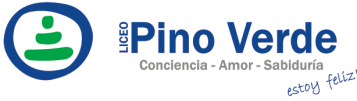 REGISTROISO-BPMCIRCULARAF-RG-13REGISTROISO-BPMCIRCULARVersión 3REGISTROISO-BPMCIRCULARJulio de 2011UNIT OF INQUIRYSPECIAL ACTIVITIESHOMEWORK/RECOMMENDATIONSNOTESCómo nos organizamos.Conceptos:Conexión-Cambio-PerspectivaHabilidad:Autocontrol.Actitud:Tolerancia.Durante la próxima semana continuaremos trabajando sobre la organización de las personas en una comunidad y el lugar donde desempeñan su función.AGOSTO 1Show and tell: Traer en medio pliego de cartulina el dibujo de lo que quieren ser (se enviarán indicaciones al correo).AGOSTO 2Familia invitada de K3A: Papás de Tomás Naranjo Mejía.AGOSTO 3Venir vestidos de lo que quieren ser cuando sean grandes.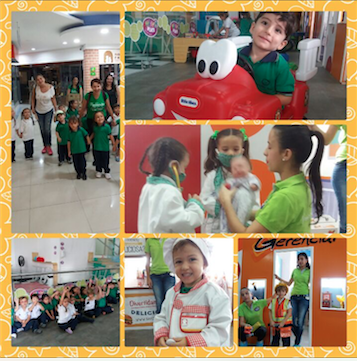 RETO DE LA SEMANAAprenderé a abrocharme y desabrocharme los botones de la camisa.ACOMPAÑAMIENTOIniciar conteos espontáneos en inglés hasta el número 5.CANCIÓN DE APOYOhttps://www.youtube.com/watch?v=E88NeoaU-To&t=11s&list=PL0okTtWbgZcZK3zK-LSbPqxl5o2tl7ZXz&index=19 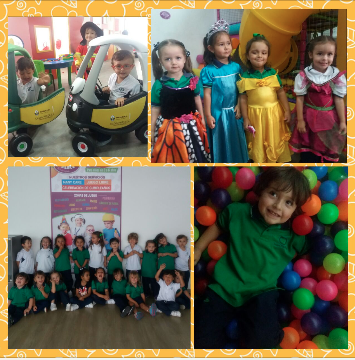 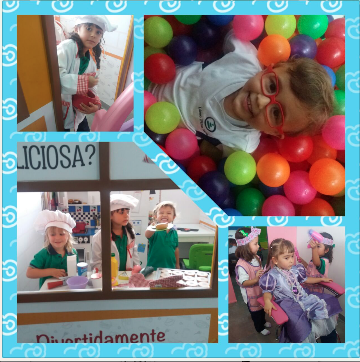 